新竹市112年度主委盃擊劍邀請賽 競賽規程一、宗旨：為落實基層訓練，提昇擊劍水準，培養擊劍運動興趣，遴選優秀選手輔導升學，並作為參加全國比賽選拔之依據。指導單位：新竹市政府、新竹市體育會主辦單位：新竹市體育會擊劍委員會協辦單位：民進黨發言人李妍慧辦公室、新竹市北區市議員楊玲宜服務處、新竹市東區市議員劉彥伶服務處、新竹擊劍俱樂部。比賽日期：112年5月13日 (星期六) 一天比賽地點：新竹擊劍俱樂部 (新竹市東區立鵬路117號)參賽資格及報名辦法：(一)學生組：國小、國中及高中學生 低年級‧男/女鈍劍‧銳劍中年級‧男/女鈍劍‧銳劍高年級‧男/女鈍劍‧銳劍國中組‧男/女鈍劍‧銳劍高中組‧男/女鈍劍‧銳劍‧軍刀(二)成人組：男/女鈍劍‧銳劍‧軍刀(三)長青組：男子組(40歲以上)/女子組(35歲以上)，合併賽事採讓分制  (四)報名日期：即日起至112年5月6日(星期六)截止，一律網路報名。（報名請填寫google表單: https://forms.gle/fiEL4SABNR2nQ46w8 ）  (五)聯絡人：葉總幹事，電話：0926-706238。八、比賽項目： (一)劍種：鈍劍/銳劍/軍刀(二)組別：1.國小組低年級2.國小組中年級3.國小組高年級4.國中組5.高中組6.成人組7.長青組  (合併賽事，採讓分制) (三) 各組別若不足八人，將採合併組別與讓分制進行，以縮短賽程。 (四) 獎項仍會按照不同組別來排名與頒發。九、比賽程序：(一) 5月13日(六) 08:00 開賽。(二)選手需自備合格劍具，請務必著擊劍服(350N以上)，裝備不合格者，依規則處理。  (三)低年級、中年級國小組採用0號劍，其他組別均採用5號劍。十、比賽規則：依據國際擊劍總會FIE競賽規則進行。十一、競賽辦法：初賽採分組循環，若該組不超過四人，採合併進行小組循環賽，採讓分制。複決賽採單敗淘汰制仍然分組進行。單淘汰賽時，選手連續比賽，可依規定提出休息10分鐘請求。長青組個人賽：初賽循環賽每場5點/競賽時間2分鐘。複、決賽採單淘汰制，每場10點，鈍、銳劍分3回合，每回合2分鐘，中場休息1分鐘。十四、比賽與獎勵： 各項比賽冠軍、亞軍、季軍(3、4名並列)頒發獎牌及成績證明，第五名至第八名頒發成績證明書乙份。依市府獎勵辦法訂定。各單項報名人數不足12人，則不頒第5至8名成績證明書。十五、防疫措施：  （一）賽會或活動舉辦期間：當天賽事或活動結束後進行場館環境清潔及消毒工作。備置電子體溫計、口罩、酒精或乾洗手，以供緊急醫療保健使用。參加人員如有感冒、發燒等類流感症狀，應戴上口罩儘速就醫，並向醫師說明旅遊及接觸史，以利診斷。（二）賽會或活動舉辦後：參加人員若有與疑似新冠肺炎病患密切接觸情形時，應進行自主健康管理及監控作業。發生疑似新冠肺炎症狀，應即刻就醫；如經診斷確診，應即時通報相關單位。十六、附則：(一)領隊會議於112年5月13日上午08：00在比賽場地召開。(二)各選手於112年5月13日上午7：30辦理報到，7：50檢錄完畢，8：00開始比賽。(三)比賽用裝備劍具請選手自備。(四)每場比賽於第二次唱名後1分鐘，與賽選手仍未出席者，即以棄權論。  (五)本規程如有未盡事宜，大會得隨時修正補充之。新竹市112年度主委盃擊劍邀請賽報名表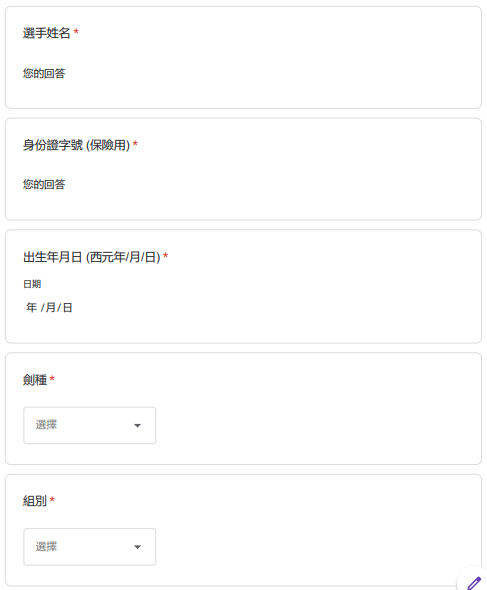 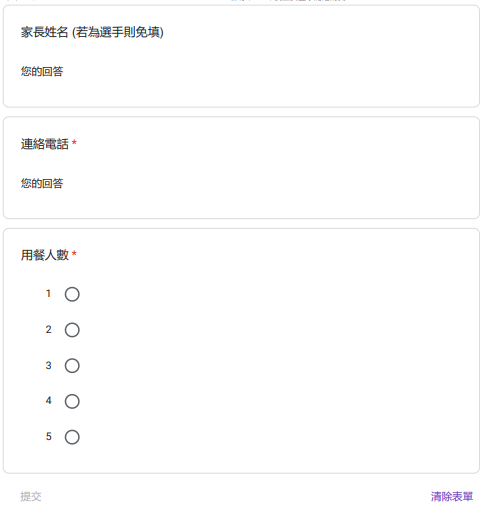 